CANBERRA & DISTRICT RABBIT CLUB INC.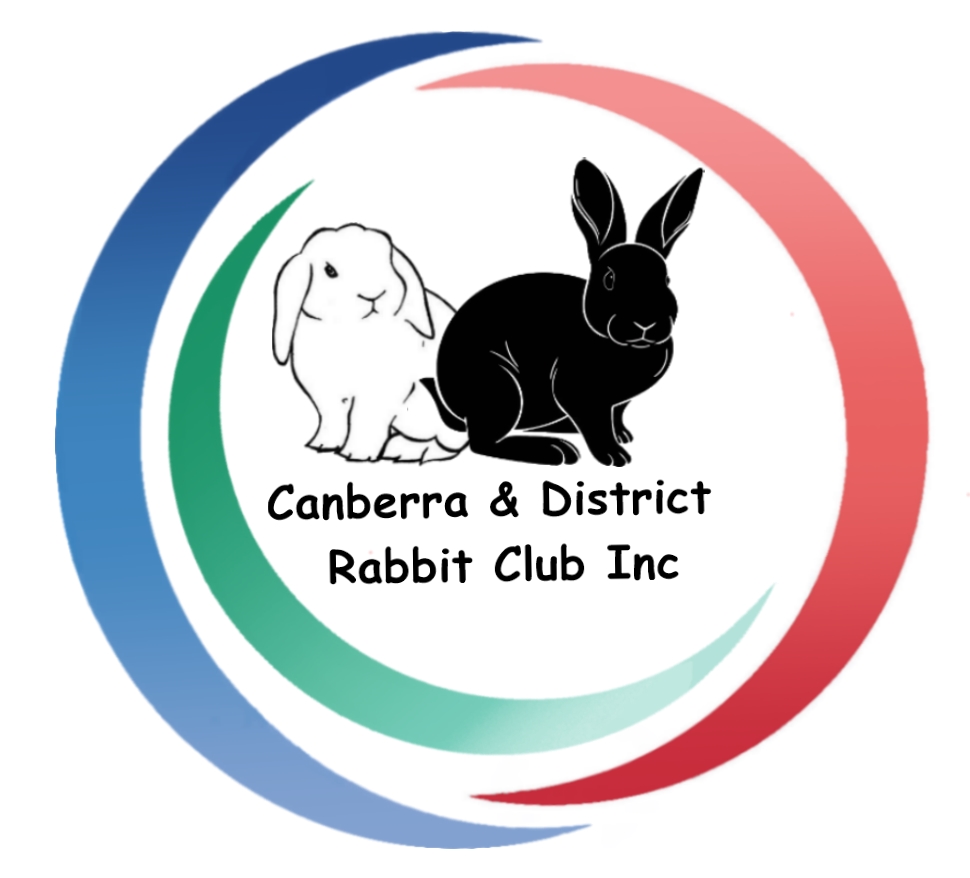 Membership/Renewal Application(Please use block letters)(Updated Nov 2020, supersedes previous forms)Name…………………………………………………………………………………………...Address….……………………………………………………………………………………...………………………………………………………………...……… Postcode….………….Phone………………………Email…………….…………………………………….………...Please tick your preference for receiving newsletters:     ⌧Please send to email address     ⌧Please post hard copy (add an extra $5 to your membership fee)Website………………………………………………………………………….……………............................ Stud prefix……………………………………………………………………………………............................I/we would like to be registered as a breeder of the following rabbits:.............................................................................................................................................................................. ..............................................................................................................................................................................    ⌧ Please tick if you want these details on the CDRC website Breeders Directory    ⌧Please tick if you consent to photos being put on social media or in newslettersI hereby apply for membership of the Canberra & District Rabbit Club Inc. for one year. If my application is accepted, I agree to be bound by the rules of the club for the period of my membership. Memberships due July each year.Signature……………………………………………………………………Date………………………………………...Annual fee for single members     $25.00 Annual fee for families                 $30.00Post (cheque or money order) with application form to Crystal O’Hara: PO Box  958, Goulburn NSW 2580.  Cheques/money orders payable to Canberra Rabbit Club IncPayments may also be made by electronic bank transfer to club account: Westpac BSB 032636, Account no. 133235.
Please send an e-mail to Crystal (canberrarabbitclubsecretary@gmail.com) stating what it was for and the amount deposited.